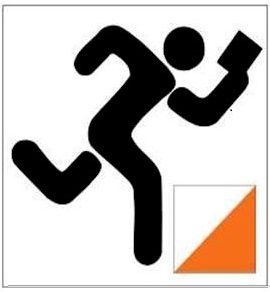 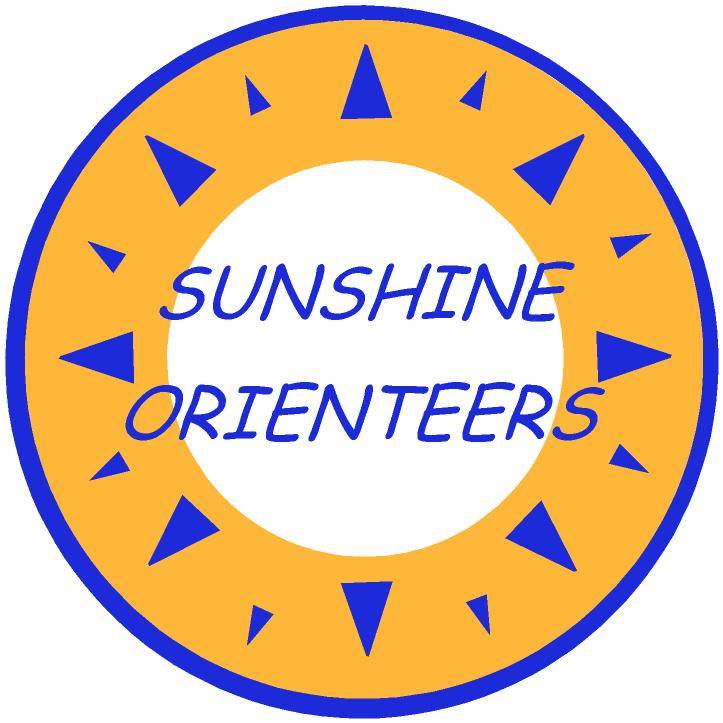 With the continued easing of COVID-19 restrictions from 1-June in Qld, allowing state wide travel for recreation, Sunshine Orienteers are continuing our socially-distanced DIY version of Night Navigation or Park Orienteering through June.  The next three event locations are as followsSat 6 June to Wed 10-June:  Buderim ParksSat 13June to Wed 17-June: Sunrise BeachSat 20-June to Wed 24-June:  Sunshine Cove, MaroochydoreCourse Maps will be PUBLISHED FOR YOU TO PRINT on the Eventor Website via Documents and LinksGeneral Instructions:- Choose and print the course map you need 40 min Score or 5 km Line from the Documents and Links section on the Eventor page- Run anytime Sat morning to Wed evening- Run alone OR with immediate family OR with one or two other people- The "normal" start/finish location will be described in the Eventor General Information and shown on the Course maps. - If you have installed MapRunF version 4.8.8 you can “Start Anywhere”- Download the MapRun course you want from Queensland / Sunshine Coast / Night Nav - check the course name and date.- Open the event, tap "Go to Start" and visit any control- That control will become your Start and Finish- The original Start/Finish will become another control number- Remember to finish where you started.TAKE CARE NOT TO RUN BACK THROUGH THE FINISH UNTIL YOU WISH TO COMPLETE YOUR RUN!- You are allowed to DIY NIght Nav in the daytime!- No cash or PIN is required- Look out for the Results Email on Thurs